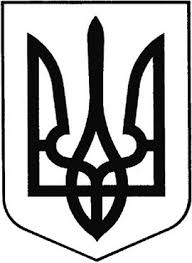 ГРEБІНКІВСЬКА СEЛИЩНА РАДАБілоцeрківського району Київської областіВИКОНАВЧИЙ КОМІТЕТР О З П О Р Я Д Ж E Н Н Явід 21 жовтня 2022 року               смт Гребінки                    № 155-ОДПро відзначення Подякою Гребінківської селищної радиз нагоди 70-ти річчя від Дня народженняКеруючись ст. 42 Закону України «Про місцеве самоврядування в Україні», враховуючи клопотання директора комунального закладу позашкільної освіти Гребінківської селищної ради Білоцерківського району Київської області «Дитячо-юнацька спортивна школа «Авангард» НЕХТИ Володимира Васильовича, вх.№ 1423/03-18 від 24.10.2022, та з нагоди 70-ти річчя від Дня народження ГАВРИЛЮКА Григорія СтепановичаЗОБОВ’ЯЗУЮ:Відзначити Подякою Гребінківської селищної ради з нагоди 70-ти річчя від Дня народження ГАВРИЛЮКА Григорія Степановича за вагомий особистий внесок в розвиток волейболу, фізичної культури і спорту на території Гребінківської селищної територіальної громади.Відділу загально-організаційної роботи та управління персоналом  апарату виконавчого комітету Гребінківської селищної ради підготувати Подяку Гребінківської селищної ради.Контроль за виконанням даного розпорядження залишаю за собою.Селищний голова                                                         Роман ЗАСУХА